ИНСТИТУТ РАЗВИТИЯ ОБРАЗОВАНИЯГОСУДАРСТВЕННОЕ АВТОНОМНОЕ УЧРЕЖДЕНИЕ ДОПОЛНИТЕЛЬНОГО ПРОФЕССИОНАЛЬНОГО ОБРАЗОВАНИЯ ЯРОСЛАВСКОЙ ОБЛАСТИ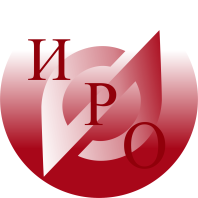 Уважаемые коллеги!В соответствии с планом-графиком   регионального проекта «Адресной методической помощи 500+» Центр образовательного менеджмента  проводит 10 марта 2021г. в 13.00 установочный вебинар для муниципальных координаторов, школьных кураторов, административных команд школ-участниц проекта.В ходе вебинара планируется рассмотреть следующие вопросы:организация сотрудничества всех участников проекта;итоги анкетирования школ;обсуждение региональной дорожной карты проекта «Адресной методической помощи 500+».Просим образовательные организации подготовить краткие сообщения по итогам анкетирования школ, включив следующие позиции:выбранные риски (не более трех);имеющиеся проблемы (на основе swot-анализа);целеполагание (выбранные цели достижимы и измеримы);планируемые показатели (объективные).    Регламент выступления -  не более 5 минут. Ссылка по подключение к мероприятию: https://zoom.us/j/97927140145?pwd=TTFOSjhNTUxxMjh1MFRTeEJ6OVZoZz09  Идентификатор конференции: 979 2714 0145Код доступа: 325614Руководитель ЦОМ						    Н.В. ШляхтинаОтветственный: Соколова И.Ю., региональный координатор проекта,Телефон: (4852) 230579Богдановича, 16 	г. Ярославль, 150014        	ИНН 7604014626КПП 760401001БИК 047888001ОГРН 1027600679941приемная тел. +7 (4852) 23-06-82 тел./факс +7 (4852)  23-09-56e-mail: rcnit@iro.yar.ru